Przedmiotowy system oceniania i wymagania na poszczególne stopnie z Informatyki	Rok szkolny: 2021/2022Opracowała: Elżbieta SamekI. Ogólne zasady oceniania uczniówOcenianie osiągnięć edukacyjnych ucznia polega na rozpoznawaniu przez nauczyciela postępów w opanowaniu przez ucznia wiadomości i umiejętności. Nauczyciel powinien analizować i oceniać poziom wiedzy i umiejętności ucznia w stosunku do wymagań edukacyjnych wynikających z podstawy programowej i realizowanych w szkole programów nauczania (opracowanych zgodnie z podstawą programową danego przedmiotu).Nauczyciel ma za zadanie:informować ucznia o poziomie jego osiągnięć edukacyjnych oraz o postępach w tym zakresie,udzielać uczniowi pomocy w samodzielnym planowaniu jego rozwoju,motywować ucznia do dalszych postępów w nauce,dostarczać rodzicom/opiekunom prawnym informacji o postępach, trudnościach w nauce oraz specjalnych uzdolnieniach ucznia.3. Oceny są jawne dla ucznia i jego rodziców/opiekunów prawnych.4. Na wniosek ucznia lub jego rodziców/opiekunów prawnych sprawdzone i ocenione pisemne prace kontrolne są udostępniane do wglądu uczniowi lub jego rodzicom/opiekunom prawnym w szkole podczas zebrań, a także w umówionym terminie z nauczycielem lub wychowawcą.5. Szczegółowe warunki i sposób oceniania wewnątrzszkolnego określa statut szkoły.II. Kryteria oceniania poszczególnych form aktywnościOcenie podlegają: prace klasowe (sprawdziany), testy online, kartkówki, ćwiczenia praktyczne, odpowiedzi ustne, prace domowe, praca ucznia na lekcji, prace dodatkowe oraz szczególne osiągnięcia.1. Prace klasowe (sprawdziany) są przeprowadzane w formie pisemnej, a ich celem jest sprawdzenie wiadomości i umiejętności ucznia.•	Pracę klasową planuje się na zakończenie działu, który obejmuje treści teoretyczne.Uczeń jest informowany o planowanej pracy klasowej z co najmniej tygodniowym wyprzedzeniem.Przed pracą klasową nauczyciel podaje jej zakres programowy.•	Pracę klasową może poprzedzać lekcja powtórzeniowa.•	Zasady uzasadniania oceny z pracy klasowej, jej poprawy oraz sposób przechowywania prac klasowych są zgodne z WSO.•	Praca klasowa umożliwia sprawdzenie wiadomości i umiejętności na wszystkich poziomach wymagań edukacyjnych, 	od koniecznego do wykraczającego.•	Zasady przeliczania oceny punktowej na stopień szkolny: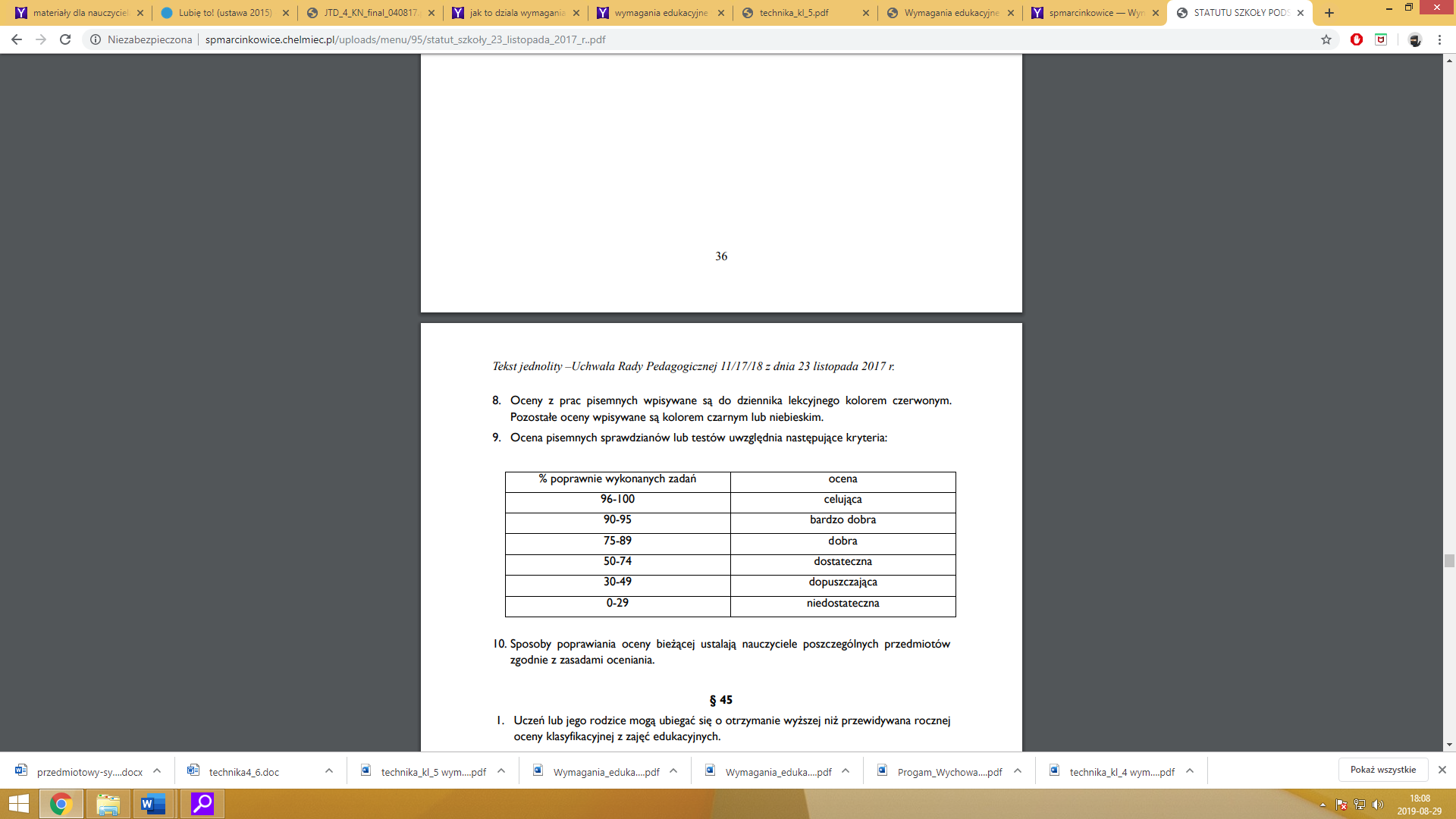 2. Kartkówki są przeprowadzane w formie pisemnej, a ich celem jest sprawdzenie wiadomości i umiejętności ucznia z zakresu programowego ostatnich jednostek lekcyjnych (maksymalnie trzech).•	Nauczyciel nie ma obowiązku uprzedzania uczniów o terminie i zakresie programowym kartkówki.•	Kartkówka powinna być tak skonstruowana, aby uczeń mógł wykonać wszystkie polecenia w czasie nie dłuższym niż 
15 minut.•	Kartkówka jest oceniana w skali punktowej, a liczba punktów jest przeliczana na ocenę zgodnie z w/w tabelą.•	Kartkówki przechowuje się do końca bieżącego roku szkolnego.	3. Ćwiczenia praktyczne (praca bieżąca) obejmują zadania praktyczne, które uczeń wykonuje podczas lekcji. Oceniając je, nauczyciel bierze pod 	uwagę:•	wartość merytoryczną,stopień zaangażowanie w wykonanie ćwiczenia,dokładność wykonania polecenia,•	staranność i estetykę.4. Odpowiedź ustna obejmuje zakres programowy aktualnie realizowanego działu. Oceniając ją, nauczyciel bierze pod uwagę:•	zgodność wypowiedzi z postawionym pytaniem,•	prawidłowe posługiwanie się pojęciami,•	zawartość merytoryczną wypowiedzi,•	sposób formułowania wypowiedzi.5. Praca domowa jest pisemną (praktyczną) formą ćwiczenia umiejętności i utrwalania wiadomości zdobytych przez ucznia podczas lekcji.•	Pracę domową uczeń wykonuje na komputerze (i zapisuje ją w odpowiednim miejscu wskazanym przez nauczyciela, 	np. w Teczce ucznia. Brak pracy odnotowuje się w dzienniku lekcyjnym. Uczeń ma 2 tygodnie na jej uzupełnienie.•	Przy wystawianiu oceny za pracę domową nauczyciel bierze pod uwagę samodzielność, poprawność i estetykę wykonania.7. Prace dodatkowe obejmują dodatkowe zadania dla zainteresowanych uczniów, prace projektowe wykonane indywidualnie lub zespołowo, przygotowanie gazetki szkolnej, wykonanie pomocy naukowych, prezentacji (np. multimedialnej). Oceniając ten rodzaj pracy, nauczyciel bierze pod uwagę m.in.:•	wartość merytoryczną pracy,stopień zaangażowania w wykonanie pracy,•	estetykę wykonania,•	wkład pracy ucznia,•	sposób prezentacji,•	oryginalność i pomysłowość pracy.8. Szczególne osiągnięcia uczniów, w tym udział w konkursach przedmiotowych, szkolnych i międzyszkolnych, są oceniane zgodnie z zasadami zapisanymi w Statucie.III. Kryteria wystawiania oceny po I semestrze oraz na koniec roku szkolnego1. Przy wystawianiu oceny śródrocznej lub rocznej nauczyciel bierze pod uwagę stopień opanowania poszczególnych działów tematycznych, oceniany na podstawie wymienionych w punkcie II różnych form sprawdzania wiadomości i umiejętności. IV. Zasady uzupełniania braków i poprawiania ocen1. Sprawdziany teoretyczne lub sprawdziany praktycznych umiejętności pracy na komputerze są obowiązkowe. Oceny z tych sprawdzianów uczniowie mogą poprawiać raz w semestrze, po uprzednim ustaleniu terminu z nauczycielem. 2. Oceny ze sprawdzianów praktycznych i teoretycznych wyższe niż ocena dopuszczająca nie podlegają poprawie.3. Ocen z kartkówek, odpowiedzi ustnych i ćwiczeń praktycznych nie można poprawić.4. Nauczyciel informuje ucznia o otrzymanej ocenie z bieżącej pracy bezpośrednio po jej wystawieniu. 5. Rodzice/opiekunowie prawni mogą uzyskać szczegółowe informacje o wynikach i postępach w pracy ucznia podczas indywidualnych kontaktów z nauczycielem (według harmonogramu spotkań przyjętego przez szkołę).6. Uczeń ma obowiązek uzupełnić braki w wiedzy i umiejętnościach, wynikające np. z nieobecności.7. W przypadku ponad 50% nieusprawiedliwionych nieobecności na zajęciach, które uniemożliwiły uzyskanie przez ucznia oceny semestralnej lub końcowej, należy stosować przepisy WSO. 8. Sposób poprawiania klasyfikacyjnej oceny semestralnej lub rocznej reguluje Statut Szkoły i rozporządzenia MEN.V. wymagania edukacyjne na poszczególne stopnie Wymagania na każdy stopień wyższy niż dopuszczający obejmują również wymagania na stopień poprzedni. Wymagania na ocenę celującą obejmują stosowanie przyswojonych informacji i umiejętności w sytuacjach trudnych, złożonych i nietypowych.Klasa 7OcenaOcenaOcenaOcenaStopień dopuszczający
Uczeń:Stopień dostateczny
Uczeń:Stopień dobry
Uczeń:Stopień bardzo dobry
Uczeń:wymienia dwie dziedziny, w których wykorzystuje się komputery identyfikuje elementy podstawowego zestawu komputerowego wyjaśnia, czym jest program komputerowy wyjaśnia, czym jest system operacyjny uruchamia programy komputerowe kopiuje, przenosi oraz usuwa pliki i foldery, wykorzystując Schowek wyjaśnia, czym jest złośliwe oprogramowanie otwiera, zapisuje i tworzy nowe dokumenty wymienia sposoby pozyskiwania obrazów cyfrowych tworzy rysunki w edytorze grafiki GIMP stosuje filtry w edytorze grafiki GIMPzaznacza, kopiuje, wycina i wkleja fragmenty obrazu w edytorze grafiki GIMP tworzy animacje w edytorze grafiki GIMP wyjaśnia, czym są sieć komputerowa i internet przestrzega przepisów prawa podczas korzystania z internetu przestrzega zasad netykiety w komunikacji internetowej tworzy, wysyła i odbiera pocztę elektroniczną wyjaśnia, czym jest algorytm wyjaśnia, czym jest programowanie wyjaśnia, czym jest program komputerowy buduje proste skrypty w języku Scratch używa podstawowych poleceń języka Logo do tworzenia rysunków wyjaśnia, czym jest dokument tekstowy pisze tekst w edytorze tekstu włącza podgląd znaków niedrukowanych w edytorze tekstu wymienia dwie zasady redagowania dokumentu tekstowegowymienia dwie zasady doboru parametrów formatowania tekstuzna rodzaje słowników w edytorze tekstu. wstawia obraz do dokumentu tekstowego wykonuje operacje na fragmentach tekstu wstawia proste równania do dokumentu tekstowego wykonuje zrzut ekranu i wstawia go do dokumentu tekstowego korzysta z domyślnych tabulatorów w edytorze tekstu drukuje dokument tekstowy wstawia do dokumentu tekstowego prostą tabelę wstawia do dokumentu tekstowego listy numerowaną lub wypunktowaną wstawia nagłówek i stopkę do dokumentu tekstowego wyszukuje słowa w dokumencie tekstowym wstawia przypisy dolne w dokumencie tekstowym dzieli cały tekst na kolumny odczytuje statystyki z dolnego paska okna dokumentuwymienia cztery dziedziny, w których wykorzystuje się komputery opisuje najczęściej spotykanie rodzaje komputerów (komputer stacjonarny, laptop, tablet, smartfon) nazywa najczęściej spotykane urządzenia peryferyjne i omawia ich przeznaczenie przestrzega zasad bezpiecznej i higienicznej pracy przy komputerze wymienia rodzaje programów komputerowych wymienia trzy popularne systemy operacyjne dla komputerów kopiuje, przenosi oraz usuwa pliki i foldery, wykorzystując metodę „przeciągnij i upuść” wyjaśnia, dlaczego należy tworzyć kopie bezpieczeństwa danych wymienia rodzaje złośliwego oprogramowania wymienia rodzaje grafiki komputerowej opisuje zasady tworzenia dokumentu komputerowego zmienia ustawienia narzędzi programu GIMP wymienia etapy skanowania i drukowania obrazu wymienia operacje dotyczące koloru możliwe do wykonania w programie GIMP zapisuje w wybranym formacie obraz utworzony w programie GIMP drukuje dokument komputerowy wyjaśnia różnice pomiędzy kopiowaniem a wycinaniem omawia przeznaczenie warstw obrazu w programie GIMP tworzy i usuwa warstwy w programie GIMP umieszcza napisy na obrazie w programie GIMP stosuje podstawowe narzędzia Selekcjitworzy proste animacje w programie GIMP używa narzędzia Inteligentne nożyce programu GIMP do tworzenia fotomontaży sprawnie posługuje się przeglądarką internetową wymienia rodzaje sieci komputerowych omawia budowę prostej sieci komputerowej wyszukuje informacje w internecie przestrzega zasad bezpieczeństwa podczas korzystania z sieci i internetu pobiera różnego rodzaju pliki z internetu dodaje załączniki do wiadomości elektronicznych przestrzega postanowień licencji, którymi objęte są materiały pobrane z internetu unika zagrożeń związanych z komunikacją internetową wymienia etapy rozwiązywania problemów opisuje algorytm w postaci listy krokówomawia różnice pomiędzy kodem źródłowym a kodem wynikowymtłumaczy, czym jest środowisko programistycznetłumaczy, do czego używa się zmiennych w programachprzedstawia algorytm w postaci schematu blokowego omawia budowę okna programu Scratchwyjaśnia, czym jest skrypt w języku Scratchstosuje powtarzanie poleceń (iterację) w budowanych skryptachdodaje nowe duszki w programie Scratchdodaje nowe tła w programie Scratchomawia budowę okna programu Logomocjatworzy pętle w języku Logo, używając polecenia Powtórzwyjaśnia pojęcia: akapit, wcięcie, marginestworzy nowe akapity w dokumencie tekstowymstosuje podstawowe opcje formatowania tekstukorzysta ze słownika ortograficznego w edytorze tekstukorzysta ze słownika synonimów w edytorze tekstu wymienia trzy zasady redagowania dokumentu tekstowego wymienia trzy zasady doboru parametrów formatowania tekstu stosuje różne sposoby otaczania obrazu tekstem korzysta z gotowych szablonów podczas tworzenia dokumentu tekstowego przemieszcza obiekty w dokumencie tekstowym 
osadza obraz w dokumencie tekstowym modyfikuje obraz osadzony w dokumencie tekstowym stawia i modyfikuje obraz jako nowy obiekt w dokumencie tekstowym stosuje indeksy dolny i górny w dokumencie tekstowym wstawia do dokumentu tekstowego równania o średnim stopniu trudności wymienia zastosowania tabulatorów w edytorze tekstu,stosuje spację nierozdzielającą w edytorze tekstu stosuje style tabeli w edytorze tekstu stosuje różne formaty numeracji i wypunktowania w listach wstawianych w edytorze tekstu wstawia numer strony w stopce dokumentu tekstowego zmienia znalezione słowa za pomocą opcji Zamień w edytorze tekstu dzieli fragmenty tekstu na kolumny przygotowuje harmonogram w edytorze tekstu przygotowuje kosztorys w edytorze tekstuwymienia sześć dziedzin, w których wykorzystuje się komputery,opisuje rodzaje pamięci masowej omawia jednostki pamięci masowej wstawia do dokumentu znaki, korzystając z kodów ASCII przyporządkowuje program komputerowy do odpowiedniej kategorii wymienia trzy popularne systemy operacyjne dla urządzeń mobilnych przestrzega zasad etycznych podczas pracy z komputerem kompresuje i dekompresuje pliki i foldery, wykorzystując popularne programy do archiwizacji kompresuje i dekompresuje pliki i foldery, wykorzystując funkcje systemu operacyjnego sprawdza, ile miejsca na dysku zajmują pliki i foldery zabezpiecza komputer przez wirusami, instalując program antywirusowy wymienia trzy formaty plików graficznych tworzy w programie GIMP kompozycje z figur geometrycznych ustawia parametry skanowania i drukowania obrazu wykonuje w programie GIMP operacje dotyczące koloru,korzysta z podglądu wydruku dokumentu używa skrótów klawiszowych do wycinania, kopiowana i wklejania fragmentów obrazu wyjaśnia, czym jest Selekcja w edytorze graficznym charakteryzuje narzędzia Selekcji dostępne w programie GIMP używa narzędzi Selekcji dostępnych w programie GIMP zmienia kolejność warstw obrazu w programie GIMPkopiuje teksty znalezione w internecie i wkleja je do innych programów komputerowych zapamiętuje znalezione strony internetowe w pamięci przeglądarki korzysta z komunikatorów internetowych do porozumiewania się ze znajomymi wkleja do edytora tekstu obrazy pobrane z internetu opisuje algorytm w postaci schematu blokowego wymienia przykładowe środowiska programistyczne stosuje podprogramy w budowanych algorytmach wykorzystuje sytuacje warunkowe w budowanych algorytmach używa zmiennych w skryptach budowanych w języku Scratch wykorzystuje sytuacje warunkowe w skryptach budowanych w języku Scratch konstruuje procedury bez parametrów w języku Scratch używa sytuacji warunkowych w skryptach budowanych w języku Scratch korzysta ze zmiennych w skryptach budowanych w języku Scratch wykorzystuje pętle powtórzeniowe (iteracyjne) w skryptach budowanych w języku Scratch wykorzystuje sytuacje warunkowe w języku Logo używa zmiennych w języku Logo otwiera dokument utworzony w innym edytorze tekstu zapisuje dokument tekstowy w dowolnym formacie kopiuje parametry formatowania tekstu wymienia kroje pisma 
wymienia cztery zasady redagowania dokumentu tekstowego wymienia cztery zasady doboru formatowania tekstustosuje zasady redagowania tekstu przycina obraz wstawiony do dokumentu tekstowego 
formatuje obraz z wykorzystaniem narzędzi z grupy Dopasowywanie zna co najmniej trzy układy obrazu względem tekstu wyjaśnia zasadę działania mechanizmu OLE wymienia dwa rodzaje obiektów, które można osadzić w dokumencie tekstowym wykonuje zrzut aktywnego okna i wstawia go do dokumentu tekstowego zna rodzaje tabulatorów specjalnych wymienia zalety stosowania tabulatorów formatuje komórki tabeli zmienia szerokość kolumn i wierszy tabeli modyfikuje nagłówek i stopkę dokumentu tekstowego modyfikuje parametry podziału tekstu na kolumny opracowuje projekt graficzny e-gazetki łączy ze sobą kilka dokumentów tekstowych współpracuje z innymi podczas tworzenia projektu grupowegowymienia osiem dziedzin, w których wykorzystuje się komputery wyjaśnia, czym jest system binarny (dwójkowy) i dlaczego jest używany w informatyce samodzielnie instaluje programy komputerowe wymienia i opisuje rodzaje licencji na oprogramowanie stosuje skróty klawiszowe, wykonując operacje na plikach i folderach zabezpiecza komputer przez zagrożeniami innymi niż wirusy charakteryzuje rodzaje grafiki komputerowej zapisuje obrazy w różnych formatach 
wyjaśnia, czym jest plik wyjaśnia, czym jest ścieżka dostępu do pliku wyjaśnia, czym jest rozdzielczość obrazu charakteryzuje parametry skanowania i drukowania obrazu poprawia jakość zdjęcia wyjaśnia różnicę pomiędzy ukrywaniem a usuwaniem warstwy wyjaśnia, czym jest i do czego służy Schowek łączy warstwy w obrazach tworzonych w programie GIMP wskazuje różnice między warstwą Tło a innymi warstwami obrazów w programie GIMP pracuje na warstwach podczas tworzenia animacji w programie GIMP korzysta z przekształceń obrazów w programie GIMP wyjaśnia różnice pomiędzy klasami sieci komputerowych dopasowuje przeglądarkę internetową do swoich potrzebkorzysta z chmury obliczeniowej podczas tworzenia projektów grupowych samodzielnie buduje złożone schematy blokowe do przedstawiania różnych algorytmów konstruuje złożone sytuacje warunkowe (wiele warunków) w algorytmach konstruuje procedury z parametrami w języku Scratch dodaje nowe (trudniejsze) poziomy do gry tworzonej w języku Scratch tworzy w języku Logo procedury z parametrami i bez nich zmienia domyślną postać w programie Logomocja ustala w edytorze tekstu interlinię pomiędzy wierszami tekstu oraz odległości pomiędzy akapitami wymienia i stosuje wszystkie omówione zasady redagowania dokumentu tekstowego wymienia i stosuje wszystkie omówione zasady doboru parametrów formatowania tekstu rozumie różne zastosowania krojów pisma w dokumencie tekstowym zna i charakteryzuje wszystkie układy obrazu względem tekstu grupuje obiekty w edytorze tekstu wymienia wady i zalety różnych technik umieszczania obrazu w dokumencie tekstowym i stosuje te techniki wymienia trzy rodzaje obiektów, które można osadzić w dokumencie tekstowym, oraz ich aplikacje źródłowe formatuje zrzut ekranu wstawiony do dokumentu tekstowego wstawia do dokumentu tekstowego równania o wyższym stopniu trudności zna zasady stosowania w tekście spacji nierozdzielających stosuje tabulatory specjalne tworzy listy wielopoziomowe stosuje w listach ręczny podział wierszawyszukuje i zamienia znaki w dokumencie tekstowym różnicuje treść nagłówka i stopki dla parzystych i nieparzystych stron dokumentu tekstowego wyjaśnia, na czym polega podział dokumentu na sekcje zapisuje dokument tekstowy w formacie PDF